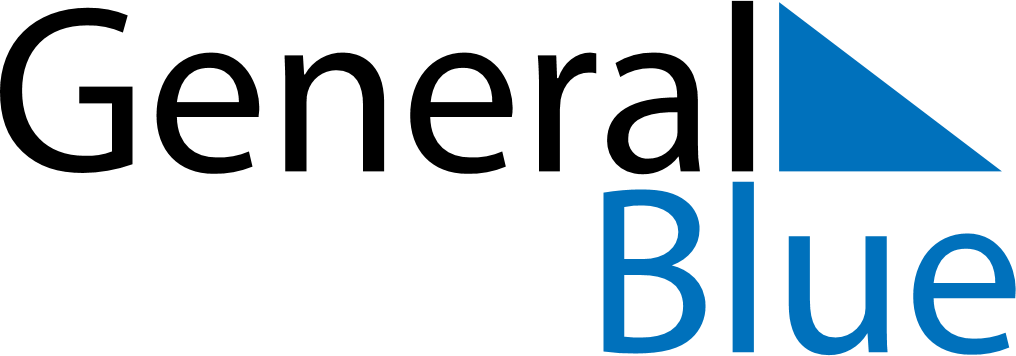 January 2025January 2025January 2025January 2025PhilippinesPhilippinesPhilippinesMondayTuesdayWednesdayThursdayFridaySaturdaySaturdaySunday123445New Year’s Day67891011111213141516171818192021222324252526First Philippine Republic Day2728293031Chinese New Year